E-Sports Are More Popular Than Traditional Sports In AsiaOn the evening of September 26, 10 men from China and Malaysia sat on a stage in Hangzhou, China, each staring intensely into a phone. More than 4,000 people were in the arena’s audience, cheering on the group of players who were barely adults, while potentially millions watched online or on TV. In 13 minutes, the Chinese team won, clinching a gold medal and earning the highest sports recognition in Asia.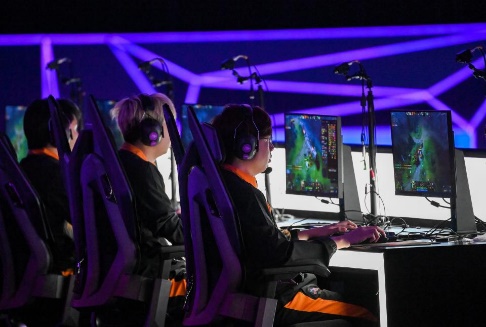 MIT Technology Review 10.4.23https://www.technologyreview.com/2023/10/04/1080767/esports-china-asian-games-tencent/Image credit:https://s.yimg.com/ny/api/res/1.2/MrWaZVT2lVI4sXRHEpqa3Q--/YXBwaWQ9aGlnaGxhbmRlcjt3PTk2MDtoPTY0Ng--/https://media.zenfs.com/en/business_insider_articles_888/e6104e4835f68d5826ccf4d3e04cd34f